Pushkar OleksandrExperience:Documents and further information:I finish Marine Colleg of Fishing Industry,end have two diplomas of Junior specialist(engineer end ref.engineer)Position applied for: Motorman 1st classDate of birth: 31.08.1988 (age: 29)Citizenship: UkraineResidence permit in Ukraine: NoCountry of residence: UkraineCity of residence: OdessaContact Tel. No: +38 (050) 210-75-45 / +38 (097) 955-30-15E-Mail: frsn7@mail.ruU.S. visa: NoE.U. visa: NoUkrainian biometric international passport: Not specifiedDate available from: 10.04.2014English knowledge: ModerateMinimum salary: 1500 $ per month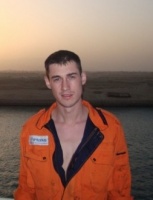 PositionFrom / ToVessel nameVessel typeDWTMEBHPFlagShipownerCrewingOiler05.06.2011-12.12.2011MorayOil Chemical Tanker65995SULZER13650MarshallPrime MarinUNIVISWiper14.09.2010-20.01.2011MorayOil Chemical Tanker65995SULZER13650MarshallPrime MarinUNIVISWiper04.07.2008-08.12.2008Changuinola BayRefrigerator9727Mitsubishi10800BahamasSeatradeNorbulk Black SeaEngine Cadet24.11.2007-08.04.2008Changuinola BayRefrigerator9727Mitsubishi10800BahamasSeatradeNorbulk Black Sea